ECE 329 Digital Circuit Design II + Lab.Fall 2018/2019LAB # 9										03.12.2018Objective:To learn about Transistor Transistor Logic (TTL). Understanding the Transistor Transistor LogicDesigning fundamental logic gates on Orcad.Design the following task on ORCAD by TTL.Tasks: Design a Nand gate and simulate.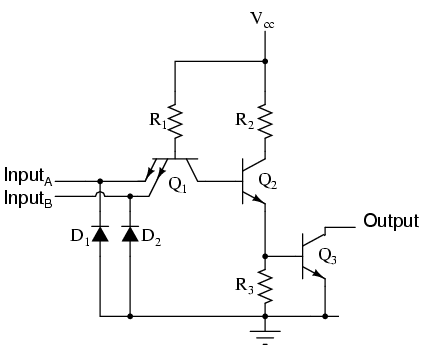 Design a Nor gate and simulate.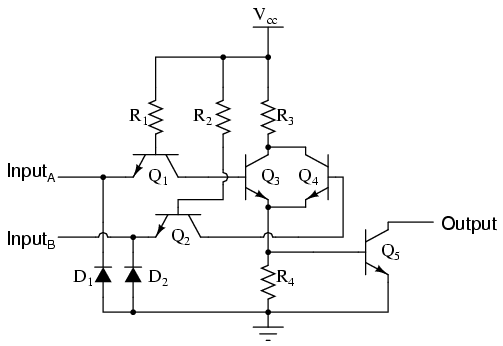 Extend your Nand gate to And gate and simulate.Extend your Nor gate to Or gate and simulate